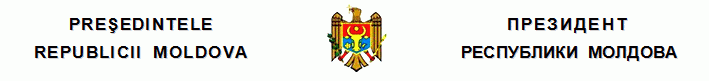 D E C R E Tprivind acordarea bursei Preşedintelui Republicii Moldova studenţilor din instituţiile de învăţămînt superior şi elevilor din instituţiile de învăţămînt profesional tehnic postsecundar pentru anul de studii 2016-2017nr. 2284-VII  din  23.08.2016Monitorul Oficial nr.277-287/607 din 26.08.2016* * *În scopul susţinerii studenţilor din instituţiile de învăţămînt superior şi elevilor din instituţiile de învăţămînt profesional tehnic postsecundar, care au obţinut performanţe academice deosebite şi participă la activităţi de cercetare ştiinţifică şi la viaţa socială şi în temeiul art.94 alin.(1) din Constituţia Republicii Moldova şi al Decretului Preşedintelui Republicii Moldova nr.1641-III din 17 ianuarie 2004, Preşedintele Republicii Moldova DECRETEAZĂ: Art.1. – Se aprobă lista studenţilor din instituţiile de învăţămînt superior, conform anexei nr.1, şi lista elevilor din instituţiile de învăţămînt profesional tehnic postsecundar, conform anexei nr.2, cărora li se acordă bursa Preşedintelui Republicii Moldova pentru anul de studii 2016-2017.Art.2. – Bursele vor fi plătite din mijloacele prevăzute în bugetul de stat pentru acest scop.Art.3. – Prezentul decret intră în vigoare la data semnării.Anexa nr.1la Decretul Preşedintelui Republicii Moldova nr.2284-VII din 23 august 2016LISTAstudenţilor din instituţiile de învăţămînt superior cărora li se acordă bursa Preşedintelui Republicii MoldovaAnexa nr.2la Decretul Preşedintelui Republicii Moldova nr.2284-VII din 23 august 2016LISTAelevilor din instituţiile de învăţămînt profesional tehnic postsecundar cărora li se acordă bursa Preşedintelui Republicii Moldova 
__________
Decretele Preşedintelui
2284/23.08.2016 Decret privind acordarea bursei Preşedintelui Republicii Moldova studenţilor din instituţiile de învăţămînt superior şi elevilor din instituţiile de învăţămînt profesional tehnic postsecundar pentru anul de studii 2016-2017 //Monitorul Oficial 277-287/607, 26.08.2016PREŞEDINTELE REPUBLICII MOLDOVANicolae TIMOFTINr.2284-VII. Chişinău, 23 august 2016.Nr.2284-VII. Chişinău, 23 august 2016.ARTIOM Diana – Universitatea Tehnică a Moldovei, ciclul I, anul III, specialitatea – tehnologii informaţionaleBEŞLEAGA Iuliana – Universitatea Academiei de Ştiinţe a Moldovei, ciclul I, anul II, specialitatea – chimieLEFTER Sergiu – Universitatea de Stat „Bogdan Petriceicu Haşdeu” din Cahul, ciclul I, anul II, specialitatea – dreptLITOVCENCO Mihaela – Universitatea de Stat de Medicină şi Farmacie „Nicolae Testemiţanu”, studii integrate, anul VI, specialitatea – medicinăMALANCEA Livia – Universitatea Pedagogică de Stat „Ion Creangă” din Chişinău, ciclul I, anul IV, specialitatea – pedagogie preşcolarăMATEI Gabriela – Academia de Studii Economice din Moldova, ciclul I, anul III, specialitatea – finanţe şi bănciPETRUŞCA Dorin – Academia Militară a Forţelor Armate „Alexandru cel Bun”, ciclul I, anul IV, specialitatea – transmisiuni POPESCU Luminiţa – Universitatea de Stat din Tiraspol, ciclul I, anul IV, specialitatea – matematică ŢĂRNĂ Cristina – Universitatea Tehnică a Moldovei, ciclul I, anul III, specialitatea – ingineria sistemelor biomedicaleVORONEANU Cristina – Universitatea de Stat din Moldova, ciclul I, anul III, specialitatea – relaţii internaţionale.BOGACIUC Anna – Colegiul de Industrie Uşoară din Bălţi, anul IV, specialitatea – modelarea şi tehnologia confecţiilor din ţesături BRATESCU Svetlana – Colegiul Naţional de Comerţ al Academiei de Studii Economice din Moldova, anul IV, specialitatea – turism GĂVOAZĂ Valeria – Colegiul „Mihai Eminescu” din Soroca, anul IV, specialitatea – pedagogia preşcolarăMIHAILOV Victor – Colegiul Agroindustrial din Rîşcani, anul IV, specialitatea – contabilitateROŞCA Gheorghe – Colegiul Tehnic al Universităţii Tehnice a Moldovei, anul IV, specialitatea – tehnologia prelucrării materialelor. 